Post-AssessmentWhat does buoyancy mean?  What materials are buoyant?What are some ways that boats move?One thing I am proud of myself for is:One thing I could have done better during this project was:One way I helped my group during this project was:One challenge that our group faced during this project was:Things we could have done differently or improved were: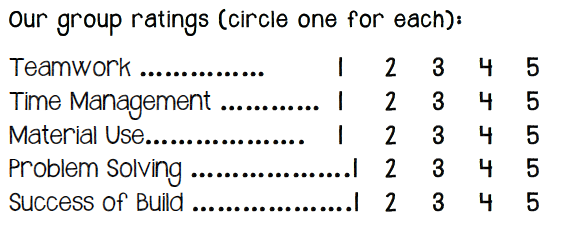 